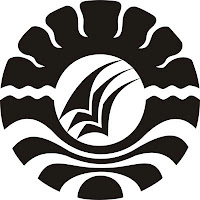  S K R I P S IPENERAPAN TEKNIK SHAPING TERHADAP KEBERANIAN BERBICARA SISWA DI DEPAN KELAS DI MTS ASSA’ADAH MAROSMUTMAINNAHJURUSAN PSIKOLOGI PENDIDIKAN DAN BIMBINGANFAKULTAS ILMU PENDIDIKANUNIVERSITAS NEGERI MAKASSAR2013